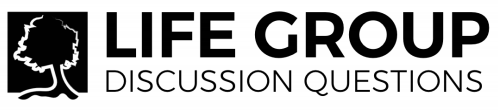 THE GOSPEL OF JOHN: John 5:1-17Thinking back on this week’s sermon, was there anything you heard for the first time or that caught your attention, challenged, or confused you? In what ways were the healings of the angel at the pool consistent or inconsistent with the miraculous healings of Jesus?In verse 6 Jesus asks the man if he wanted to get well. Why might someone who is unwell not desire to become well?Can you think of a time where you unknowingly limited the request of your prayers based on your understanding of what was possible, but God intervened in a way that was more and better than you imagined? Share with your group for their encouragement.The pool at Bethesda was obviously crowded with people who needed healing.  Was Jesus unfair in healing this man and no other? Why or why not?Are there things that are morally right or wrong for Christians to do on the Sabbath today?When someone you know has a physical malady, when might it be appropriate to look for sin as a root cause? When might it be inappropriate? Did Jesus break the law? When is it (if ever) appropriate for Christians to break the law?